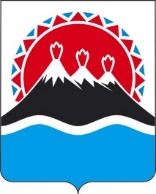 П О С Т А Н О В Л Е Н И ЕРЕГИОНАЛЬНОЙ СЛУЖБЫ ПО ТАРИФАМ И ЦЕНАМ КАМЧАТСКОГО КРАЯВ соответствии с Федеральным законом от 27.07.2010 № 190-ФЗ 
«О теплоснабжении», постановлениями Правительства Российской Федерации от 22.10.2012 № 1075 «О ценообразовании в сфере теплоснабжения», от 14.11.2022 № 2053 «Об особенностях индексации регулируемых цен( тарифов) с 1 декабря 2022 по 31 декабря 2023 и о внесении изменений в некоторые акты Правительства Российской Федерации», приказами ФСТ России от 13.06.2013 № 760-э «Об утверждении Методических указаний по расчету регулируемых цен (тарифов) в сфере теплоснабжения», приказом ФСТ России от 07.06.2013 № 163 «Об утверждении Регламента открытия дел об установлении регулируемых цен (тарифов) и отмене регулирования тарифов в сфере теплоснабжения», от 07.04.2023 № 204-П «Об утверждении Положения о Региональной службе по тарифам и ценам Камчатского края», протоколом Правления Региональной службы по тарифам и ценам Камчатского края от XX.05.2023 № XXX в целях приведения в соответствие с действующим законодательством.ПОСТАНОВЛЯЮ:1.	Внести в приложения 2-4, к постановлению Региональной службы по тарифам и ценам Камчатского края от 17.12.2021 № 324 «Об установлении тарифов в сфере теплоснабжения ФГКУ «Камчатский спасательный центр МЧС России» на территории Раздольненского сельского поселения Елизовского муниципального района, на 2022-2026 годы» изменения, изложив их в редакции согласно приложениям 1 - 3 к настоящему постановлению.2.	Настоящее постановление вступает в силу со дня его официального опубликования.[горизонтальный штамп подписи 1]Приложение 1к постановлению Региональной службы по тарифам и ценам Камчатского края от ХХ.05.2023 № ХХХ«Приложение 2к постановлению Региональной службыпо тарифам и ценам Камчатского края от 17.12.2021 № 324Экономически обоснованные тарифы на тепловую энергию, поставляемую ФГКУ «Камчатский спасательный центр МЧС России» потребителям п. Раздольный Раздольненского сельского поселения Елизовского муниципального на 2022-2026 годы* Выделяется в целях реализации пункта 6 статьи 168 Налогового кодекса Российской Федерации (часть вторая).Примечание: ФГКУ «Камчатский спасательный центр МЧС России» с 01.01.2019 года по настоящее время использует право на освобождение от исполнения обязанностей налогоплательщика, связанных с исчислением и уплатой налога на добавленную стоимость на основании абзаца первого пункта 1 статьи 145 Налогового кодекса Российской Федерации.»Приложение 2к постановлению Региональной службы по тарифам и ценам Камчатского края от ХХ.05.2023 № ХХХ«Приложение 4к постановлению Региональной службыпо тарифам и ценам Камчатского краяот 17.12.2021 № 324Тарифы на теплоноситель, поставляемый ФГКУ «Камчатский спасательный центр МЧС России» потребителям п. Раздольный Раздольненского сельского поселения Елизовского муниципального района на 2022-2026 годы<*> значения льготных тарифов на тепловую энергию для населения и исполнителям коммунальных услуг для населения на период 2022 - 2026 годов устанавливаются при ежегодной корректировке экономически обоснованных тарифов с учетом утвержденных индексов изменения размера вносимой гражданами платы за коммунальные услуги в среднем по субъектам Российской Федерации и предельно допустимых отклонений по отдельным муниципальным образованиям от величины указанных индексов по субъектам Российской Федерации в соответствии с Основами формирования индексов изменения размера платы граждан за коммунальные услуги в Российской Федерации, утвержденными постановлением Правительства Российской Федерации от 30.04.2014 № 400 «О формировании индексов изменения размера платы граждан за коммунальные услуги в Российской Федерации».* Выделяется в целях реализации пункта 6 статьи 168 Налогового кодекса Российской Федерации (часть вторая).Примечание: ФГКУ «Камчатский спасательный центр МЧС России» с 01.01.2019 года по настоящее время использует право на освобождение от исполнения обязанностей налогоплательщика, связанных с исчислением и уплатой налога на добавленную стоимость на основании абзаца первого пункта 1 статьи 145 Налогового кодекса Российской Федерации.Приложение 3к постановлению Региональной службыпо тарифам и ценам Камчатского края от ХХ.05.2023 № ХХХ«Приложение 5к постановлению Региональной службыпо тарифам и ценам Камчатского краяот 17.12.2021 № 324Тарифы на горячую воду в открытой системе теплоснабжения (горячего водоснабжение), поставляемую ФГКУ «Камчатский спасательный центр МЧС России» потребителям п. Раздольный Раздольненского сельского поселения Елизовского муниципального района, на 2022-2026 год* значение компонентов на теплоноситель и тепловую энергию для населения и исполнителям коммунальных услуг для населения на период 2022-2026 годы устанавливается при ежегодной корректировке тарифов с учетом утвержденных индексов изменения размера вносимой гражданами платы за коммунальные услуги в среднем по субъектам Российской Федерации и предельно допустимых отклонений по отдельным муниципальным образованиям от величины указанных индексов по субъектам Российской Федерации в соответствии с Основами формирования индексов изменения размера платы граждан за коммунальные услуги в Российской Федерации, утвержденными постановлением Правительства Российской Федерации от 30.04.2014 № 400 «О формировании индексов изменения размера платы граждан за коммунальные услуги в Российской Федерации».Примечание: ФГКУ «Камчатский спасательный центр МЧС России» с 01.01.2019 года по настоящее время использует право на освобождение от исполнения обязанностей налогоплательщика, связанных с исчислением и уплатой налога на добавленную стоимость на основании абзаца первого пункта 1 статьи 145 Налогового кодекса Российской Федерации.Приказом Министерства жилищно-коммунального хозяйства и энергетики Камчатского края от 30.11.2015 № 595 «Об утверждении нормативов расхода тепловой энергии, используемой на подогрев холодной воды для предоставления коммунальной услуги по горячему водоснабжению в муниципальных образованиях, расположенных в границах Елизовского муниципального района Камчатского края» утвержден норматив расхода тепловой энергии, используемой на подогрев холодной воды для предоставления коммунальной услуги по горячему водоснабжению
ФГКУ «Камчатский спасательный центр МЧС России» в Раздольненском сельском поселении Елизовского района Камчатского края. В соответствии с пунктом 42 Правил предоставления коммунальных услуг собственникам и пользователям помещений в многоквартирных домах и жилых домов, утвержденных Постановлением Правительства Российской Федерации от 06.05.2011 N 354, расчетная величина однокомпонентного тарифа на горячую воду в открытой системе теплоснабжения (горячее водоснабжение) населению и исполнителям коммунальных услуг для населения с учетом вида благоустройства и с учетом НДС составляет:[Дата регистрации] № [Номер документа]г. Петропавловск-КамчатскийО внесении изменений в постановление Региональной службы по тарифам и ценам Камчатского края от 17.12.2021 № 324
«Об установлении тарифов в сфере теплоснабжения ФГКУ «Камчатский спасательный центр МЧС России» на территории Раздольненского сельского поселения Елизовского муниципального района, на 2022-2026 годы»Врио руководителяМ.В. Лопатникова№ п/пНаименование регулируемой организацииВид тарифаГод (период)ВодаОтборный пар давлениемОтборный пар давлениемОтборный пар давлениемОтборный пар давлениемОстрый и редуцированный пар№ п/пНаименование регулируемой организацииВид тарифаГод (период)Водаот 1,2 до 2,5 кг/см2от 2,5 до 7,0 кг/см2от 7,0 до 13,0 кг/см2свыше 13,0 кг/см2Острый и редуцированный пар1.Для потребителей, в случае отсутствия дифференциации тарифов по схеме подключенияДля потребителей, в случае отсутствия дифференциации тарифов по схеме подключенияДля потребителей, в случае отсутствия дифференциации тарифов по схеме подключенияДля потребителей, в случае отсутствия дифференциации тарифов по схеме подключенияДля потребителей, в случае отсутствия дифференциации тарифов по схеме подключенияДля потребителей, в случае отсутствия дифференциации тарифов по схеме подключенияДля потребителей, в случае отсутствия дифференциации тарифов по схеме подключенияДля потребителей, в случае отсутствия дифференциации тарифов по схеме подключенияДля потребителей, в случае отсутствия дифференциации тарифов по схеме подключения1.1ФГКУ «Камчатский спасательный центр МЧС России»одноставочный руб./Гкал20221.2ФГКУ «Камчатский спасательный центр МЧС России»одноставочный руб./Гкал01.01.2022 -30.06.202210 020,001.3ФГКУ «Камчатский спасательный центр МЧС России»одноставочный руб./Гкал01.07.2022 -  31.12.202210 163,271.4ФГКУ «Камчатский спасательный центр МЧС России»одноставочный руб./Гкал20231.5ФГКУ «Камчатский спасательный центр МЧС России»одноставочный руб./Гкал01.01.2023 -31.12.202312 198,731.7ФГКУ «Камчатский спасательный центр МЧС России»одноставочный руб./Гкал20241.6ФГКУ «Камчатский спасательный центр МЧС России»одноставочный руб./Гкал01.01.2024 -30.06.202412 198,731.7ФГКУ «Камчатский спасательный центр МЧС России»одноставочный руб./Гкал01.07.2024 -  31.12.202414 090,081.8ФГКУ «Камчатский спасательный центр МЧС России»одноставочный руб./Гкал20251.9ФГКУ «Камчатский спасательный центр МЧС России»одноставочный руб./Гкал01.01.2025 -30.06.202513 821,911.10ФГКУ «Камчатский спасательный центр МЧС России»одноставочный руб./Гкал01.07.2025 -  31.12.202513 821,911.11ФГКУ «Камчатский спасательный центр МЧС России»одноставочный руб./Гкал20261.12ФГКУ «Камчатский спасательный центр МЧС России»одноставочный руб./Гкал01.01.2026 -30.06.202613 821,911.13ФГКУ «Камчатский спасательный центр МЧС России»одноставочный руб./Гкал01.07.2026 -  31.12.202615 939,90ФГКУ «Камчатский спасательный центр МЧС России»двухставочныйХХХХХХХФГКУ «Камчатский спасательный центр МЧС России»ставка за тепловую энергию, руб./ГкалФГКУ «Камчатский спасательный центр МЧС России»ставка за содержание тепловой мощности, тыс.руб./Гкал/ч в мес.ФГКУ «Камчатский спасательный центр МЧС России»Население (тарифы указываются с учетом НДС)*Население (тарифы указываются с учетом НДС)*Население (тарифы указываются с учетом НДС)*Население (тарифы указываются с учетом НДС)*Население (тарифы указываются с учетом НДС)*Население (тарифы указываются с учетом НДС)*Население (тарифы указываются с учетом НДС)*Население (тарифы указываются с учетом НДС)*1.14ФГКУ «Камчатский спасательный центр МЧС России»одноставочный руб./Гкал20221.15ФГКУ «Камчатский спасательный центр МЧС России»одноставочный руб./Гкал01.01.2022 -30.06.202210 020,001.16ФГКУ «Камчатский спасательный центр МЧС России»одноставочный руб./Гкал01.07.2022 -  31.12.202210 163,271.17ФГКУ «Камчатский спасательный центр МЧС России»одноставочный руб./Гкал20231.18ФГКУ «Камчатский спасательный центр МЧС России»одноставочный руб./Гкал01.01.2023 -31.12.202312 198,731.19ФГКУ «Камчатский спасательный центр МЧС России»одноставочный руб./Гкал20241.20ФГКУ «Камчатский спасательный центр МЧС России»одноставочный руб./Гкал01.01.2024 -30.06.202412 198,731.21ФГКУ «Камчатский спасательный центр МЧС России»одноставочный руб./Гкал01.07.2024 -  31.12.202414 090,081.22ФГКУ «Камчатский спасательный центр МЧС России»одноставочный руб./Гкал20251.23ФГКУ «Камчатский спасательный центр МЧС России»одноставочный руб./Гкал01.01.2025 -30.06.202513 821,911.24ФГКУ «Камчатский спасательный центр МЧС России»одноставочный руб./Гкал01.07.2025 -  31.12.202513 821,911.25ФГКУ «Камчатский спасательный центр МЧС России»одноставочный руб./Гкал20261.26ФГКУ «Камчатский спасательный центр МЧС России»одноставочный руб./Гкал01.01.2026 -30.06.202613 821,911.27ФГКУ «Камчатский спасательный центр МЧС России»одноставочный руб./Гкал01.07.2026 -  31.12.202615 939,90ФГКУ «Камчатский спасательный центр МЧС России»двухставочныйХХХХХХХФГКУ «Камчатский спасательный центр МЧС России»ставка за тепловую энергию, руб./ГкалФГКУ «Камчатский спасательный центр МЧС России»ставка за содержание тепловой мощности, тыс.руб./Гкал/ч в мес.2.Потребители, подключенные к тепловой сети без дополнительного преобразования
на тепловых пунктах, эксплуатируемых теплоснабжающей организациейПотребители, подключенные к тепловой сети без дополнительного преобразования
на тепловых пунктах, эксплуатируемых теплоснабжающей организациейПотребители, подключенные к тепловой сети без дополнительного преобразования
на тепловых пунктах, эксплуатируемых теплоснабжающей организациейПотребители, подключенные к тепловой сети без дополнительного преобразования
на тепловых пунктах, эксплуатируемых теплоснабжающей организациейПотребители, подключенные к тепловой сети без дополнительного преобразования
на тепловых пунктах, эксплуатируемых теплоснабжающей организациейПотребители, подключенные к тепловой сети без дополнительного преобразования
на тепловых пунктах, эксплуатируемых теплоснабжающей организациейПотребители, подключенные к тепловой сети без дополнительного преобразования
на тепловых пунктах, эксплуатируемых теплоснабжающей организациейПотребители, подключенные к тепловой сети без дополнительного преобразования
на тепловых пунктах, эксплуатируемых теплоснабжающей организациейПотребители, подключенные к тепловой сети без дополнительного преобразования
на тепловых пунктах, эксплуатируемых теплоснабжающей организацией3.Потребители, подключенные к тепловой сети после тепловых пунктов (на тепловых
пунктах), эксплуатируемых теплоснабжающей организациейПотребители, подключенные к тепловой сети после тепловых пунктов (на тепловых
пунктах), эксплуатируемых теплоснабжающей организациейПотребители, подключенные к тепловой сети после тепловых пунктов (на тепловых
пунктах), эксплуатируемых теплоснабжающей организациейПотребители, подключенные к тепловой сети после тепловых пунктов (на тепловых
пунктах), эксплуатируемых теплоснабжающей организациейПотребители, подключенные к тепловой сети после тепловых пунктов (на тепловых
пунктах), эксплуатируемых теплоснабжающей организациейПотребители, подключенные к тепловой сети после тепловых пунктов (на тепловых
пунктах), эксплуатируемых теплоснабжающей организациейПотребители, подключенные к тепловой сети после тепловых пунктов (на тепловых
пунктах), эксплуатируемых теплоснабжающей организациейПотребители, подключенные к тепловой сети после тепловых пунктов (на тепловых
пунктах), эксплуатируемых теплоснабжающей организациейПотребители, подключенные к тепловой сети после тепловых пунктов (на тепловых
пунктах), эксплуатируемых теплоснабжающей организацией№ п/пНаименование регулируемой организацииНаименование регулируемой организацииВид тарифаГод (период)Вид теплоносителяВид теплоносителя№ п/пНаименование регулируемой организацииНаименование регулируемой организацииВид тарифаГод (период)ВодаПар1.Экономически обоснованный тариф для прочих потребителей (тарифы указываются с учетом НДС)Экономически обоснованный тариф для прочих потребителей (тарифы указываются с учетом НДС)Экономически обоснованный тариф для прочих потребителей (тарифы указываются с учетом НДС)Экономически обоснованный тариф для прочих потребителей (тарифы указываются с учетом НДС)Экономически обоснованный тариф для прочих потребителей (тарифы указываются с учетом НДС)Экономически обоснованный тариф для прочих потребителей (тарифы указываются с учетом НДС)1.1ФГКУ «Камчатский спасательный центр МЧС России»ФГКУ «Камчатский спасательный центр МЧС России»одноставочный руб./куб.м01.01.2022 -30.06.202244,961.2ФГКУ «Камчатский спасательный центр МЧС России»ФГКУ «Камчатский спасательный центр МЧС России»одноставочный руб./куб.м01.07.2022 -  31.12.202257,351.3ФГКУ «Камчатский спасательный центр МЧС России»ФГКУ «Камчатский спасательный центр МЧС России»одноставочный руб./куб.м01.01.2023 - 31.12.202382,941.4ФГКУ «Камчатский спасательный центр МЧС России»ФГКУ «Камчатский спасательный центр МЧС России»одноставочный руб./куб.м01.01.2024 -30.06.202482,941.5ФГКУ «Камчатский спасательный центр МЧС России»ФГКУ «Камчатский спасательный центр МЧС России»одноставочный руб./куб.м01.07.2024 -  31.12.202474,531.6ФГКУ «Камчатский спасательный центр МЧС России»ФГКУ «Камчатский спасательный центр МЧС России»одноставочный руб./куб.м01.01.2025 -30.06.2025-1.7ФГКУ «Камчатский спасательный центр МЧС России»ФГКУ «Камчатский спасательный центр МЧС России»одноставочный руб./куб.м01.07.2025 -  31.12.2025-1.8ФГКУ «Камчатский спасательный центр МЧС России»ФГКУ «Камчатский спасательный центр МЧС России»одноставочный руб./куб.м01.01.2026 -30.06.2026-1.9ФГКУ «Камчатский спасательный центр МЧС России»ФГКУ «Камчатский спасательный центр МЧС России»одноставочный руб./куб.м01.07.2026 -  31.12.2026-2.Экономически обоснованный тариф для населения (тарифы указываются с НДС)*Экономически обоснованный тариф для населения (тарифы указываются с НДС)*Экономически обоснованный тариф для населения (тарифы указываются с НДС)*Экономически обоснованный тариф для населения (тарифы указываются с НДС)*Экономически обоснованный тариф для населения (тарифы указываются с НДС)*Экономически обоснованный тариф для населения (тарифы указываются с НДС)*2.1ФГКУ «Камчатский спасательный центр МЧС России»ФГКУ «Камчатский спасательный центр МЧС России»одноставочный руб./куб.м01.01.2022 -30.06.202244,962.2ФГКУ «Камчатский спасательный центр МЧС России»ФГКУ «Камчатский спасательный центр МЧС России»одноставочный руб./куб.м01.07.2022 -  31.12.202257,352.3ФГКУ «Камчатский спасательный центр МЧС России»ФГКУ «Камчатский спасательный центр МЧС России»одноставочный руб./куб.м01.01.2023 - 31.12.202382,942.5ФГКУ «Камчатский спасательный центр МЧС России»ФГКУ «Камчатский спасательный центр МЧС России»одноставочный руб./куб.м01.01.2024 -30.06.202482,942.6ФГКУ «Камчатский спасательный центр МЧС России»ФГКУ «Камчатский спасательный центр МЧС России»одноставочный руб./куб.м01.07.2024 -  31.12.202474,532.7ФГКУ «Камчатский спасательный центр МЧС России»ФГКУ «Камчатский спасательный центр МЧС России»одноставочный руб./куб.м01.01.2025 -30.06.2025-2.8ФГКУ «Камчатский спасательный центр МЧС России»ФГКУ «Камчатский спасательный центр МЧС России»одноставочный руб./куб.м01.07.2025 -  31.12.2025-2.9ФГКУ «Камчатский спасательный центр МЧС России»ФГКУ «Камчатский спасательный центр МЧС России»одноставочный руб./куб.м01.01.2026 -30.06.2026-2.10ФГКУ «Камчатский спасательный центр МЧС России»ФГКУ «Камчатский спасательный центр МЧС России»одноставочный руб./куб.м01.07.2026 -  31.12.2026-3.3.Льготный (сниженный) тариф для населения и исполнителей коммунальных услуг
(тарифы указываются с учетом НДС)*Льготный (сниженный) тариф для населения и исполнителей коммунальных услуг
(тарифы указываются с учетом НДС)*Льготный (сниженный) тариф для населения и исполнителей коммунальных услуг
(тарифы указываются с учетом НДС)*Льготный (сниженный) тариф для населения и исполнителей коммунальных услуг
(тарифы указываются с учетом НДС)*Льготный (сниженный) тариф для населения и исполнителей коммунальных услуг
(тарифы указываются с учетом НДС)*3.13.1ФГКУ «Камчатский спасательный центр МЧС России»одноставочный руб./куб.м01.01.2022 -30.06.202224,803.23.2ФГКУ «Камчатский спасательный центр МЧС России»одноставочный руб./куб.м01.07.2022 -  31.12.202229,763.33.3ФГКУ «Камчатский спасательный центр МЧС России»одноставочный руб./куб.м01.01.2023 - 31.12.202332,143.43.4ФГКУ «Камчатский спасательный центр МЧС России»одноставочный руб./куб.м01.01.2024 -30.06.2024<*>3.53.5ФГКУ «Камчатский спасательный центр МЧС России»одноставочный руб./куб.м01.07.2024 -  31.12.2024<*>3.63.6ФГКУ «Камчатский спасательный центр МЧС России»одноставочный руб./куб.м01.01.2025 -30.06.2025<*>3.73.7ФГКУ «Камчатский спасательный центр МЧС России»одноставочный руб./куб.м01.07.2025 -  31.12.2025<*>3.83.8ФГКУ «Камчатский спасательный центр МЧС России»одноставочный руб./куб.м01.01.2026 -30.06.2026<*>3.93.9ФГКУ «Камчатский спасательный центр МЧС России»одноставочный руб./куб.м01.07.2026 -  31.12.2026<*>№ п/пНаименование регулируемой организацииНаименование регулируемой организацииГод (период)Год (период)Компонент на теплоноситель, руб./куб.мКомпонент на теплоноситель, руб./куб.мКомпонент на тепловую энергиюКомпонент на тепловую энергиюКомпонент на тепловую энергиюКомпонент на тепловую энергиюКомпонент на тепловую энергию№ п/пНаименование регулируемой организацииНаименование регулируемой организацииГод (период)Год (период)Компонент на теплоноситель, руб./куб.мКомпонент на теплоноситель, руб./куб.мОдноставочный тариф, руб./ГкалОдноставочный тариф, руб./ГкалДвухставочный тарифДвухставочный тарифДвухставочный тариф№ п/пНаименование регулируемой организацииНаименование регулируемой организацииГод (период)Год (период)Компонент на теплоноситель, руб./куб.мКомпонент на теплоноситель, руб./куб.мОдноставочный тариф, руб./ГкалОдноставочный тариф, руб./ГкалСтавка за мощность, тыс. руб./Гкал/час в мес.Ставка за мощность, тыс. руб./Гкал/час в мес.Ставка за тепловую энергию, руб./Гкал1.Экономически обоснованный тариф для прочих потребителей (тарифы указываются с учетом НДС)Экономически обоснованный тариф для прочих потребителей (тарифы указываются с учетом НДС)Экономически обоснованный тариф для прочих потребителей (тарифы указываются с учетом НДС)Экономически обоснованный тариф для прочих потребителей (тарифы указываются с учетом НДС)Экономически обоснованный тариф для прочих потребителей (тарифы указываются с учетом НДС)Экономически обоснованный тариф для прочих потребителей (тарифы указываются с учетом НДС)Экономически обоснованный тариф для прочих потребителей (тарифы указываются с учетом НДС)Экономически обоснованный тариф для прочих потребителей (тарифы указываются с учетом НДС)Экономически обоснованный тариф для прочих потребителей (тарифы указываются с учетом НДС)Экономически обоснованный тариф для прочих потребителей (тарифы указываются с учетом НДС)Экономически обоснованный тариф для прочих потребителей (тарифы указываются с учетом НДС)1.1ФГКУ «Камчатский спасательный центр МЧС России»ФГКУ «Камчатский спасательный центр МЧС России»202220221.2ФГКУ «Камчатский спасательный центр МЧС России»ФГКУ «Камчатский спасательный центр МЧС России»01.01.2022 -30.06.202201.01.2022 -30.06.202244,9644,9610 020,0010 020,001.3ФГКУ «Камчатский спасательный центр МЧС России»ФГКУ «Камчатский спасательный центр МЧС России»01.07.2022 -  31.12.2022901.07.2022 -  31.12.2022957,3557,3510 163,2710 163,271.4ФГКУ «Камчатский спасательный центр МЧС России»ФГКУ «Камчатский спасательный центр МЧС России»202320231.5ФГКУ «Камчатский спасательный центр МЧС России»ФГКУ «Камчатский спасательный центр МЧС России»01.01.2023 - 31.12.202301.01.2023 - 31.12.202382,9482,9412 198,7312 198,731.6ФГКУ «Камчатский спасательный центр МЧС России»ФГКУ «Камчатский спасательный центр МЧС России»202420241.7ФГКУ «Камчатский спасательный центр МЧС России»ФГКУ «Камчатский спасательный центр МЧС России»01.01.2024 -30.06.202401.01.2024 -30.06.202482,9482,9412 198,7312 198,731.8ФГКУ «Камчатский спасательный центр МЧС России»ФГКУ «Камчатский спасательный центр МЧС России»01.07.2024 -  31.12.202401.07.2024 -  31.12.202474,5374,5314 090,0814 090,081.9ФГКУ «Камчатский спасательный центр МЧС России»ФГКУ «Камчатский спасательный центр МЧС России»202520251.10ФГКУ «Камчатский спасательный центр МЧС России»ФГКУ «Камчатский спасательный центр МЧС России»01.01.2025 -30.06.202501.01.2025 -30.06.2025--13 821,9113 821,911.11ФГКУ «Камчатский спасательный центр МЧС России»ФГКУ «Камчатский спасательный центр МЧС России»01.07.2025 -  31.12.202501.07.2025 -  31.12.2025--13 821,9113 821,911.12ФГКУ «Камчатский спасательный центр МЧС России»ФГКУ «Камчатский спасательный центр МЧС России»202620261.13ФГКУ «Камчатский спасательный центр МЧС России»ФГКУ «Камчатский спасательный центр МЧС России»01.01.2026 -30.06.202601.01.2026 -30.06.2026--13 821,9113 821,911.14ФГКУ «Камчатский спасательный центр МЧС России»ФГКУ «Камчатский спасательный центр МЧС России»01.07.2026 -  31.12.202601.07.2026 -  31.12.2026--15 939,9015 939,902.Экономически обоснованный тариф для населения 
(тарифы указываются с НДС)*Экономически обоснованный тариф для населения 
(тарифы указываются с НДС)*Экономически обоснованный тариф для населения 
(тарифы указываются с НДС)*Экономически обоснованный тариф для населения 
(тарифы указываются с НДС)*Экономически обоснованный тариф для населения 
(тарифы указываются с НДС)*Экономически обоснованный тариф для населения 
(тарифы указываются с НДС)*Экономически обоснованный тариф для населения 
(тарифы указываются с НДС)*Экономически обоснованный тариф для населения 
(тарифы указываются с НДС)*Экономически обоснованный тариф для населения 
(тарифы указываются с НДС)*Экономически обоснованный тариф для населения 
(тарифы указываются с НДС)*Экономически обоснованный тариф для населения 
(тарифы указываются с НДС)*2.1ФГКУ «Камчатский спасательный центр МЧС России»ФГКУ «Камчатский спасательный центр МЧС России»202220222.2ФГКУ «Камчатский спасательный центр МЧС России»ФГКУ «Камчатский спасательный центр МЧС России»01.01.2022 -30.06.202201.01.2022 -30.06.202244,9644,9610 020,0010 020,002.3ФГКУ «Камчатский спасательный центр МЧС России»ФГКУ «Камчатский спасательный центр МЧС России»01.07.2022 -  31.12.202201.07.2022 -  31.12.202257,3557,3510 163,2710 163,272.4ФГКУ «Камчатский спасательный центр МЧС России»ФГКУ «Камчатский спасательный центр МЧС России»202320232.5ФГКУ «Камчатский спасательный центр МЧС России»ФГКУ «Камчатский спасательный центр МЧС России»01.01.2023 - 31.12.202301.01.2023 - 31.12.202382,9482,9412 198,7312 198,732.6ФГКУ «Камчатский спасательный центр МЧС России»ФГКУ «Камчатский спасательный центр МЧС России»202420242.7ФГКУ «Камчатский спасательный центр МЧС России»ФГКУ «Камчатский спасательный центр МЧС России»01.01.2024 -30.06.202401.01.2024 -30.06.202482,9482,9412 198,7312 198,732.8ФГКУ «Камчатский спасательный центр МЧС России»ФГКУ «Камчатский спасательный центр МЧС России»01.07.2024 -  31.12.202401.07.2024 -  31.12.202474,5374,5314 090,0814 090,082.9ФГКУ «Камчатский спасательный центр МЧС России»ФГКУ «Камчатский спасательный центр МЧС России»202520252.10ФГКУ «Камчатский спасательный центр МЧС России»ФГКУ «Камчатский спасательный центр МЧС России»01.01.2025 -30.06.202501.01.2025 -30.06.2025--13 821,9113 821,912.11ФГКУ «Камчатский спасательный центр МЧС России»ФГКУ «Камчатский спасательный центр МЧС России»01.07.2025 -  31.12.202501.07.2025 -  31.12.2025--13 821,9113 821,912.12ФГКУ «Камчатский спасательный центр МЧС России»ФГКУ «Камчатский спасательный центр МЧС России»202620262.13ФГКУ «Камчатский спасательный центр МЧС России»ФГКУ «Камчатский спасательный центр МЧС России»01.01.2026 -30.06.202601.01.2026 -30.06.2026--13 821,9113 821,912.14ФГКУ «Камчатский спасательный центр МЧС России»ФГКУ «Камчатский спасательный центр МЧС России»01.07.2026 -  31.12.202601.07.2026 -  31.12.2026--15 939,9015 939,903.Льготный (сниженный) тариф для населения и исполнителей коммунальных услуг
(тарифы указываются с учетом НДС)*Льготный (сниженный) тариф для населения и исполнителей коммунальных услуг
(тарифы указываются с учетом НДС)*Льготный (сниженный) тариф для населения и исполнителей коммунальных услуг
(тарифы указываются с учетом НДС)*Льготный (сниженный) тариф для населения и исполнителей коммунальных услуг
(тарифы указываются с учетом НДС)*Льготный (сниженный) тариф для населения и исполнителей коммунальных услуг
(тарифы указываются с учетом НДС)*Льготный (сниженный) тариф для населения и исполнителей коммунальных услуг
(тарифы указываются с учетом НДС)*Льготный (сниженный) тариф для населения и исполнителей коммунальных услуг
(тарифы указываются с учетом НДС)*Льготный (сниженный) тариф для населения и исполнителей коммунальных услуг
(тарифы указываются с учетом НДС)*Льготный (сниженный) тариф для населения и исполнителей коммунальных услуг
(тарифы указываются с учетом НДС)*Льготный (сниженный) тариф для населения и исполнителей коммунальных услуг
(тарифы указываются с учетом НДС)*Льготный (сниженный) тариф для населения и исполнителей коммунальных услуг
(тарифы указываются с учетом НДС)*3.1ФГКУ «Камчатский спасательный центр МЧС России»01.01.2022 -30.06.202201.01.2022 -30.06.202224,8024,803 800,003 800,003.2ФГКУ «Камчатский спасательный центр МЧС России»01.07.2022 -  31.12.202201.07.2022 -  31.12.202229,7629,763 800,003 800,003.3ФГКУ «Камчатский спасательный центр МЧС России»01.01.2023 - 31.12.202301.01.2023 - 31.12.202332,1432,143 800,003 800,003.4ФГКУ «Камчатский спасательный центр МЧС России»01.01.2024 -30.06.202401.01.2024 -30.06.2024<*><*><*><*>3.5ФГКУ «Камчатский спасательный центр МЧС России»01.07.2024 -  31.12.202401.07.2024 -  31.12.2024<*><*><*><*>3.6ФГКУ «Камчатский спасательный центр МЧС России»01.01.2025 -30.06.202501.01.2025 -30.06.2025<*><*><*><*>3.7ФГКУ «Камчатский спасательный центр МЧС России»01.07.2025 -  31.12.202501.07.2025 -  31.12.2025<*><*><*><*>3.8ФГКУ «Камчатский спасательный центр МЧС России»01.01.2026 -30.06.202601.01.2026 -30.06.2026<*><*><*><*>3.9ФГКУ «Камчатский спасательный центр МЧС России»01.07.2026 -  31.12.202601.07.2026 -  31.12.2026<*><*><*><*>Тип благоустройстваНорматив расхода тепловой энергии, Гкал на 1 куб.м.Расчетный тариф на горячую воду,руб./куб. метр01.01.2022 -30.06.202201.01.2022 -30.06.202201.01.2022 -30.06.2022с неизолированными стояками, с полотенцесушителями0,0556236,0801.07.2022 -31.12.202201.07.2022 -31.12.202201.07.2022 -31.12.2022с неизолированными стояками, с полотенцесушителями0,0556241,0401.01.2023 -31.12.202301.01.2023 -31.12.202301.01.2023 -31.12.2023с неизолированными стояками, с полотенцесушителями0,0556243,42